      Strona internetowa prowadzonego                      postępowaniaDotyczy: postępowania o udzielenie zamówienia publicznego „Granitowa obwodnica  – wyprowadzenie transportu górniczego z miejscowości na terenie Gminy Strzegom, Dobromierz i Mściwojów (w obrębie Gminy Strzegom)”W związku z pytaniami skierowanymi do Zamawiającego na podstawie art. 135 ust. 2 ustawy z 11 września 2019 r. - Prawo zamówień publicznych (Dz.U. z 2019 r. poz. 2019 ze zm.) Zamawiający przekazuje ich treść wraz z wyjaśnieniami.Pytanie 1 W ogłoszeniu o zamówieniu Zamawiający napisał wymaganie odnośnie kwalifikacji Projektanta Mostowego: „dysponuje lub będzie dysponował co najmniej 1 (jedną) osobą pełniącą funkcję projektanta mostowego, posiadającą uprawnienia budowlane do projektowania w specjalności inżynieryjnej mostowej bez ograniczeń lub odpowiadające im uprawnienia budowlane wydane na podstawie wcześniej obowiązujących przepisów. Doświadczenie zawodowe: minimum 5 lat doświadczenia zawodowego, w tym doświadczenie przy realizacji min. 2 zadań polegających na opracowaniu dokumentacji projektowych (projekt budowlany wraz z projektem wykonawczy lub projekt budowlano-wykonawczy), które dotyczyły budowy mostowego obiektu inżynierskiego zlokalizowanego wzdłuż drogi klasy min. G na stanowisku projektanta drogowego lub sprawdzającego dokumentacji branży mostowej”. Czy w tym punkcie doświadczenie dotyczyć powinno pełnienia funkcji na stanowisku projektanta mostowego ?Odpowiedź 1Zamawiający w związku z omyłką zmienia wymagania odnośnie kwalifikacji Projektanta Mostowego, jest "...na stanowisku projektanta drogowego..." na "...na stanowisku projektanta mostowego..". Zmiana pkt. 4.3.4 lit. c SWZ.Pytanie 2 Czy na etapie tworzenia studium wykonane zostały badania geologiczne w pobliżu planowanych obiektów inżynierskich? Jeśli tak, prosimy o ich udostępnienie.Odpowiedź 2 Zamawiający informuje, iż na etapie tworzenia studium nie były wykonywane badanie geologiczne pobliżu planowanych obiektów inżynierskich a tym samym nie są one w posiadaniu Zamawiającego.Pytanie 3 Czy na etapie tworzenia Koncepcji/ Wariantów powstały koncepcje przekrojów poprzecznych proponowanych obiektów inżynierskich? Jeśli tak, prosimy o ich udostępnienie.Odpowiedź 3Na etapie tworzenia studium nie powstały koncepcje przekrojów poprzecznych obiektów inżynierskich a tym samym nie są one w posiadaniu Zamawiającego.Pytanie 4 Czy zaproponowane rozwiązania konstrukcyjne dotyczące obiektów (np. dwuprzęsłowa płyta sprężona, w przypadku mostu MS-1) są obligatoryjne? Czy Projektant może zaproponować konkurencyjne rozwiązania? Odpowiedź 4Zamawiający informuje, iż zaproponowane rozwiązania konstrukcyjne nie są obligatoryjne i projektant może zaproponować rozwiązania konkurencyjne.  Pytanie 5Biorąc pod uwagę opracowaną koncepcję jak i powołując się na art. 16. Ustawy z dnia 11 września 2019 roku Prawo Zamówień Publicznych (Dz. U. 2019 poz. 2019 ze zm.) mówiący, iż Zamawiający przygotowuje i przeprowadza postępowanie o udzielenie zamówienia w sposób: zapewniający równe traktowanie wykonawców prosimy o udostępnienie wszelkich pików w formie plików edytowalnych. Powyższe dotyczy w głównej mierze części rysunkowych takich jak plan sytuacyjny w formie plików dwg., dgn., lub równoważnych. Przekazanie jedynie części rysunkowych w plikach pdf. czy jpg. przeczy powyższemu. Odpowiedź 5Zamawiający udostępnia w załączeniu materiały w wersji edytowalnej. Pytanie 6Biorąc pod uwagę uzyskane opinie, jak i ich treść wskazującą, iż integralną częścią wydanych opinii jest załącznik graficzny w postaci mapy(pismo SDPŚ, PGW Wody Polskie, Gaz System, Tauron, PSE) prosimy o udostępnienie przedmiotowych załączników stanowiących integralną część wydanych opinii. Brak powyższego stanowi, iż przedstawiony materiał jest niepełny i niekompletny.Odpowiedź 6Zamawiający udostępnia w załączeniu pisma wraz z załącznikami – folder dokumentacja techniczna CZ. VPytanie 7Biorąc pod uwagę opracowaną koncepcję prosimy o określenie ilości działek podlegających podziałowi jak i prosimy o udostępnienie mapy ewidencyjnej w formie mapy numerycznej (plik dwg., dgn.) powołując się na równe traktowanie wykonawców. Odpowiedź 7Na etapie koncepcji nie prowadzono analizy ilości działek do podziału. Zamawiający nie posiada mapy ewidencyjnej. Pliki z wstępnym rozpoznaniem ewidencji są w materiałach edytowalnych udostępnionych w odpowiedzi 5.Pytanie 8Prosimy o potwierdzenie, iż wariant preferowany do realizacji posiada zachowane warunki widoczności na zatrzymanie zarówno w planie jak i w profilu podłużnym.Odpowiedź 8Opracowanie ostatecznego kształtu przebiegu obwodnicy , w tym sprawdzenie warunków widoczności i na zatrzymanie, należy  do zakresu przedmiotowego opracowania. Pytanie 9Biorąc pod uwagę punkt 2.9 SWZ prosimy o potwierdzenie, iż konieczność wprowadzenia danych do systemu ERGO nie generuje po stronie Wykonawcy kosztów zakupu licencji czy innych płatnych aplikacji pozwalających na zrealizowanie wymogu. Odpowiedź 9Wykonawca wprowadzi dane ewidencji drogowej do systemu ERGO użytkowanego przez DSDiK poprzez aplikację webową "Aktualizacja Danych Ewidencji Drogowej". Dostęp do aplikacji zapewni DSDiK na komputerze Wykonawcy, wymagana jest przeglądarka internetowa i dostęp do Internetu. Aplikacja nie wymaga zakupu oprogramowania ani licencji.Pytanie 10Prośba o zmianę statusu opracowania Prognoza i analiza ruchu na materiał obowiązujacy Wykonawcę. Obecnie materiał ten został zakwalifikowany, jako materiał pomocniczy co jest niezrozumiałe m.in. z uwagi, na fakt, iż na jego podstawie wybrano wariant preferowany do realizacji. Jeśli analiza i prognoza ruchu została już wykonana dla przedmiotowej inwestycji to w jakim celu należy ją wykonywać ponownie? Tym bardziej, iż materiał został opracowany i docelowo odebrany przez DSDiK w roku 2019, a prognoza opracowana została do roku 2050. Czy Zamawiający wliczając prognozę ruchu do materiału pomocniczego oczekuje wykonania nowej prognozy ruchu inną metodologią i z nowymi założeniami ? Przypominamy tylko, iż prognoza ruchu jest materiałem niezbędnym dla opracowania m.in. opracowań środowiskowych. Co w przypadku, gdy inne założenia wykażą inne wyniki prognozy ruchu, czy należało będzie wrócić do etapu koncepcji i szukać innego wariantu lokalizacyjnego dla przedmiotowej inwestycji ?Odpowiedź 10Zamawiający informuje, iż prognoza i analiza ruchu opracowana na etapie koncepcji stanowi materiał poglądowy. Opracowanie nowej Prognozy i analizy ruchu, w oparciu o najnowsze dostępne dane wejściowe ( w tym GPR 2020 ) należy do zakresu przedmiotowego opracowania. Przebieg obwodnicy został ustalony, dopuszczalne są korekty ( w uzgodnieniu z  Zamawiającym ) pozwalające np. na uniknięciu kolizji z sieciami.  Pytanie 11Prosimy o potwierdzenie, iż zakres inwestycji nie obejmuje budowy zbiorników retencyjnych, czy innych zbiorników służących odwodnieniu.Odpowiedź 11 Projekt odwodnienia drogi należy do elementów przedmiotowego opracowania.  Zamawiający nie wyklucza konieczności budowy zbiorników retencyjnych, czy innych zbiorników służących     odwodnieniu. Projekt ma uwzględniać skuteczne i zgodne z przepisami odwodnienie drogi. Pytanie 12Zwracam się do Zamawiającego z wnioskiem o zmianę zapisu Opisu Przedmiotu Zamówienie w postępowaniu o udzielenie zamówienia publicznego w zakresie konieczności uzyskania ostatecznych decyzji w tym decyzji zezwolenia na realizację inwestycji drogowej [ZRID]. Uzyskanie ostatecznych decyzji w żaden sposób nie jest zależne od Wykonawcy. Wykonawca może zapewnić uzyskanie wykonalnej decyzji [decyzja z rygorem natychmiastowej wykonalności]. Uzyskanie wykonalnej decyzji oznacza, iż dokumentacja została opracowania w sposób prawidłowy i kompletny oraz umożliwia rozpoczęcie robót budowlanych na podstawie takiej decyzji. W przypadku wszczęci procedury odwoławczej, która będzie się toczyła w organie drugiej instancji w stosunku do Urzędu Wojewódzkiego (właściwy minister do sprawa budownictwa) Wykonawca nie ma żadnego wpływy na czas takiego postępowania. Z naszego doświadczenia wynika, iż w urzędzie wojewódzkim tego typu postępowania odwoławcze trwają ponda dwa lata. A w przypadku Ministerstwa Infrastruktury nawet do 3 lat.Odpowiedź 12Zamawiający informuje, iż po stronie Wykonawcy jest uzyskanie wszystkich decyzji koniecznych do uzyskania decyzji ZRiD  wraz z klauzulą ostateczności. Zamawiający zakłada, iż ZRiD Wykonawca uzyska  z rygorem natychmiastowej wykonalności.Pytanie 13 Wykonawca prosi o zmianę treści par 10 ust 8 „Prawa Autorskie” w ten sposób, aby słowa „z datą podpisania umowy” zamienić na „z datą podpisania protokołu odbioru końcowego”. Nie jest możliwym przejęcie autorskich praw majątkowych do utworów z dniem podpisania umowy albowiem na ten dzień nie powstaną żadne opracowania, które można było zakwalifikować jako „utwór” w rozumieniu przepisów ustawy o prawach autorskich. Powszechną praktyką w umowach o prace projektowe jest przekazanie majątkowych praw autorskich z momentem podpisania protokołu odbioru dokumentacji ponieważ to jest data kończąca prace związane z opracowaniem dokumentacji. Nadto, trudnym będzie zawarcie umów o podwykonawstwo jeśli prawa autorskie mają być przeniesione już w dniu podpisania umowy. Mając na uwadze powyższe ryzyka Wykonawca prosi o stosowną zmianę zapisu w par 10 ust 8 wzoru umowy.Odpowiedź 13Zamawiający wyraża zgodę na zmianę zapisu w par. 10 ust. 8 wzoru umowy „Prawa autorskie" : jest „z datą podpisania umowy" na zapis „z datą podpisania protokołu odbioru końcowego". W złączeniu zaktualizowany wzór umowy – załącznik nr 9 do SWZPytanie 14 Wyszczególnione w punkcie 15 szczegółowego Opisu Przedmiotu Zamówienia (SOPZ) elementy dokumentacji projektowej nie stanowią kompletu dokumentacji składającej się na projekt budowlany. Zgodnie z ustawą Prawo budowlane projekt budowlany powinien zawierać: - projekt zagospodarowania terenu (PZT) - projekt architektoniczno-budowlany (PAB)- projekt techniczny (PT). Prosimy o uzupełnienie zakresu dokumentacji o projekt zagospodarowania terenu. Odpowiedź 14Należy opracować projekt spełniający wymagania aktualnie obowiązujących przepisów i na podstawie opracowanego projektu uzyskać pozwolenie na budowę / decyzję ZRID. Wykonawca uwzględni w cenie oferty sporządzenie kompletnego projektu budowalnego w tym projektu zagospodarowania terenu. Punkt 15.5 SOPZ otrzymuje brzmienie: Projektu budowalnego (PB), w tym projektu zagospodarowania terenu,  projektu architektoniczno-budowalnego i projektu technicznego wszystkich branż.Pytanie 15 Prosimy o potwierdzenie, że zgodnie z punktem 15 Szczegółowego Opisu Przedmiotu Zamówienia zakres zamówienia nie obejmuje opracowania projektów wykonawczych ani Programu Funkcjonalno-Użytkowego co oznacza, że opracowana dokumentacja nie będzie mogła służyć do opisu przedmiotu zamówienia w formule „Buduj” ani „Projektuj i buduj”. Wyszczególniony w punkcie 15 projekt techniczny jest jednym z elementów projektu budowlanego i nie jest tożsamy z projektem wykonawczym.Odpowiedź 15Należy uwzględnić i wycenić opracowanie projektów wykonawczych. Punkt 15.6 SOPZ otrzymuje brzmienie: Projektu wykonawczego wszystkich branż (PW).Pytanie 16Ponieważ opis przedmiotu zamówienia powinien w sposób precyzyjny określić wszystkie elementy objęte zamówieniem prosimy o podanie ilości nieruchomości do podziału, które należy ująć w cenie ofertowej. Nie podanie ilości działek do podziału doprowadzi do nieporównywalności ofert.Odpowiedź 16Wykonawca w cenie oferty uwzględni wykonanie podziału 200 działek oraz określi jednostkową cenę za wykonanie podziału działki. Ostateczne rozliczenie nastąpi wg faktycznie dokonanych podziałów i oferowanej ceny jednostkowej za podział. Zamawiający załącza Zestawienie cenowe, w którym należy wyszczególnić koszt opracowania poszczególnych części dokumentacji. Zmianie ulega załącznik nr 1 do SWZ – formularz oferty. Pytanie 17Ponieważ opis przedmiotu zamówienia powinien w sposób precyzyjny określić wszystkie elementy objęte zamówieniem prosimy o wyspecyfikowanie ilości i rodzajów sieci uzbrojenia przewidzianych do przebudowy. Odpowiedź 17Na postawie udostępnionej koncepcji, tabela nr 4, Wykonawca uwzględni koszty związane projektami na usuniecie kolizji z istniejąca infrastrukturą techniczną.Pytanie 18Prosimy o potwierdzenie, że w zakres zamówienia nie wchodzi projekt kanału technologicznego.Odpowiedź 18W zakresie oferty należy uwzględnić koszt wykonania projektu kanału technologicznego.Pytanie 19Prosimy o potwierdzenie, że na żadnym z projektowanych skrzyżowań nie przewiduje się sygnalizacji świetlnej. Odpowiedź 19Przyjęcie konkretnych rozwiązań projektowych nastąpi na etapie opracowania projektu. Proponowane rozwiązanie projektowe powinno wynikać z analizy natężenia ruchu, struktury  ruchu na skrzyżowaniu oraz na podstawie opinii uzyskanych w trakcie opracowania projektu.Pytanie 20Prosimy o podanie informacji, czy na trasie obwodnicy występują obiekty przewidziane do rozbiórki, dla których należy opracować projekty rozbiórki. Jeśli takie obiekty występują prosimy o ich wyspecyfikowanie. Odpowiedź 20Na trasie obwodnicy, przedstawionej w koncepcji, nie występują obiekty wymagające sporządzania projektu rozbiórek.Pytanie 21 W punkcie 7.5 SPOZ znajduje się zapis o potrzebie opracowania ekspertyzy, która określi sposób minimalizacji strefy rozrzutu odłamków skalnych aby nie obejmowała ona projektowanej drogi. Prosimy o bardziej precyzyjne określenie zakresu ekspertyzy. Czy ma ona wskazać sposób zabezpieczenia drogi (np. ekrany ochronne, daszki nad drogą) czy sposób wydobycia niepowodujący rozrzutu? Czy wynikający z ekspertyzy sposób zabezpieczenia należy uwzględnić w projekcie?Odpowiedź 21Zamawiający oczekuje, że ekspertyza  określi  zakres odziaływania z podaniem sposobu skutecznego zabezpieczenia uczestników ruchu przed niekorzystnym oddziaływaniem. Wykonawca uwzględni ekspertyzę w dokumentacji  w celu prowadzenia ruchu na projektowanej drodze bez ograniczeń spowodowanych funkcjonowaniem kopalni.Pytanie 22Prosimy o potwierdzenie, że wynikające z decyzji środowiskowej elementy wymagające opracowania dokumentacji, których nie można przewidzieć na obecnym etapie (ekrany akustyczne, przejścia dla zwierzą itp.) będą traktowane jako dodatkowe prace projektowe za które przysługiwać będzie dodatkowe wynagrodzenie.  Odpowiedź 22 Wykonawca uwzględni w ofercie koszt zaprojektowania  1 km ekranów  akustycznych, oraz 100 m przejść dla zwierząt wraz z podaniem ceny jednostkowej za 100 m projektowanych urządzeń. Rozliczenie prac projektowych nastąpi na podstawie faktycznie zaprojektowanych urządzeń oraz oferowanej ceny jednostkowej. Zamawiający załącza Zestawienie cenowe, w którym należy wyszczególnić koszt opracowania poszczególnych części dokumentacji.Pytanie 23Proszę o potwierdzenie, że zgodnie z OPZ punktem 15. Zakres dokumentacji projektowej Zamawiający nie oczekuje wykonania Projektów Wykonawczych i nie oczekuje pełnienia Nadzoru Autorskiego. Odpowiedź 23Należy uwzględnić w cenie ofert opracowanie projektów wykonawczych, natomiast  nie należy uwzględniać pełnienia Nadzoru Autorskiego.Pytanie 24W SWZ jest zapis: „(...) Zamawiający wymaga przeprowadzenia stabilizacji punktów podziałowych zgodnie z prawem geodezyjnym oraz stosownymi, obowiązującymi instrukcjami geodezyjnymi. (...) – proszę o informację jakimi znakami mają być stabilizowane punkty podziałowe? Czy Zamawiający dopuszcza stabilizację rurkami pcv lub rurkami drenarskimi na terenach rolniczych?Odpowiedź 24Granicę w terenie należy stabilizować  kamieniami granicznymi.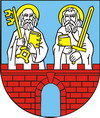 GMINA STRZEGOMul. Rynek 38      58-150 Strzegomtel. (74) 8560-550      fax (74) 8560-516strzegom@strzegom.pl      www.strzegom.plWasze pismo z dnia-Znak-Nasz znakWIiZP.271.13.2021.MKs.6Data24.06.2021 r.